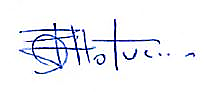 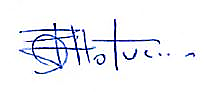 Senhor Presidente,                                                                    Senhores Vereadores,                                                             INDICO a Vossa Excelência, na forma regimental, reiterando a Indicação Nº 400/2022, que seja oficiado ao Senhor Prefeito Municipal, para que o Chefe do Executivo determine ao Departamento competente desta Municipalidade realize estudos visando à possibilidade de realizar recapeamento asfáltico nas seguintes ruas do Bairro Morro Grande: Aparecida de Jesus Silva, Aparecida Áurea de Abreu, Benedita Paula de Moraes, Benedito Daniel de Souza, Francisco Mommenshon, Lindolfo Soares de Campos, Maximino Teodoro da Silva, Milton Teixeira da Silva, Prefeito Luís Lopes Lansac, Tereza Mommenshon, Vereador José Vicente Filho e Walter Barnabé.JUSTIFICATIVA: O asfalto está bem danificado, podendo ocorrer danos aos veículos e prejuízos aos usuários.Certo de poder contar com o apoio do Senhor Chefe do Executivo Municipal nesta solicitação, agradeço antecipadamente.Câmara Municipal de Caieiras, 26 de fevereiro de 2024.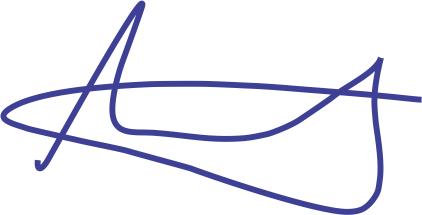 Vereador ANDERSON CARDOSO DA SILVABIRRUGA1º Secretário